Vsebina: PAZI, LUKNJA!Področje: GIBANJEPrimernost vsebine za starost otrok: 3 – 6 letVsebino pripravila strokovna delavka: Aleksandra Tkavc, dipl. vzg.Opis dejavnosti:Potrebujemo:žogo / balonvečji kos blaga / večjo rjuhoDejavnost lahko izvedemo z baloni ali pa z malo lažjimi žogami. V večji kos blaga ali večjo neuporabno rjuho izrežemo dve ali tri luknje, ki naj bodo malo večje od velikosti žoge ali balona. Nato rjuho razpremo tako, da jo vsak igralec drži na svojem koncu. Nanjo položimo žogo / balon in pazimo, da nam ne pade skozi luknjo.Igra je zelo zabavna za vso družino!   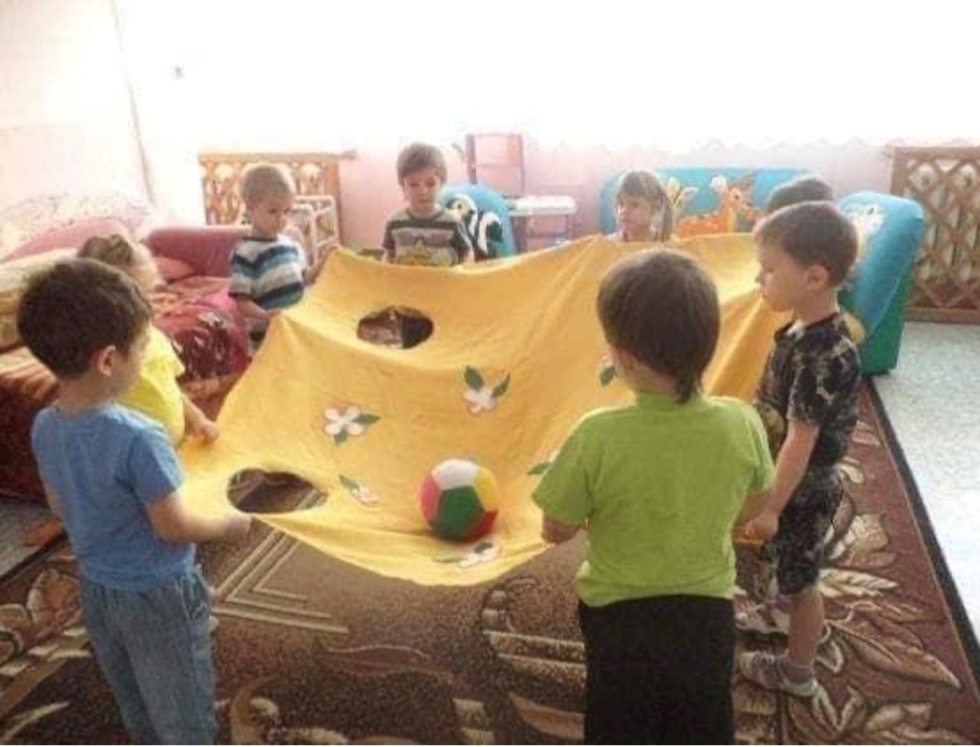 